ҠАРАР                                                                                    РЕШЕНИЕО деятельности Совета сельского поселения Юмашевский сельсовет   муниципального района Чекмагушевский район за 2016 год.Заслушав информацию председателя Совета сельского поселения Юмашевский сельсовет муниципального района Чекмагушевский район   Семеновой Е.С.. «О деятельности Совета сельского поселения Юмашевский сельсовет муниципального района Чекмагушевский район за 2016 год», Совет сельского поселения Юмашевский сельсовет    отмечает, что деятельность  Совета велась в соответствии с Конституциями Российской Федерации и Республики Башкортостан, Федеральным Законом «Об общих принципах организации местного самоуправления в Российской Федерации», Законом Республики Башкортостан «О местном самоуправлении в Республике Башкортостан», Регламентом Совета и планом работы Совета. 	 Советом сельского поселения проделана определенная  работа, способствующая созданию  экономической и политической стабильности.   В связи с частыми изменениями в законодательстве и  вступлением Федерального закона № 131-ФЗ «Об общих принципах организации местного самоуправления в Российской Федерации» в полную силу, в Устав  сельского поселения Юмашевский сельсовет муниципального района Чекмагушевский район Республики Башкортостан внесены  некоторые изменения и дополнения. Устав  в новой редакции  прошел государственную регистрацию  в Управлении Министерства  юстиции Российской Федерации по Республике Башкортостан и  обнародован на информационном стенде Администрации сельского поселения.  За отчетный год созвано 6  заседаний Совета.  Принято  59 решений . В структуре рассматриваемых вопросов и принимаемых ими решений  возросло количество решений, принимаемых Советом по  вопросам экономики. При подготовке вопросов к  заседанию   большой объём работы проделали депутатские комиссии. С целью активизации работы органов местного самоуправления были проведены  ряд семинаров-совещаний с  руководителями учреждений. С целью обмена опытом во всех сельских поселениях проведены выездные семинары-совещания по благоустройству территорий населённых пунктов. Совет сельского поселения Юмашевский сельсовет муниципального района Чекмагушевский район обеспечивал взаимодействие и координацию деятельности органов местного самоуправления по подготовке реформирования местного самоуправления. Проведен комплекс необходимых организационно-правовых мероприятий по приведению устава сельского поселения Юмашевский сельсовет муниципального района Чекмагушевский район в соответствие с федеральным и республиканским законодательством. Результаты работы Совета доводились до населения. На основании  вышеизложенного, Совет сельского поселения Юмашевский сельсовет муниципального района Чекмагушевский район РЕШИЛ:Информацию  главы сельского поселения Семеновой Е.С.   «О деятельности  Совета  сельского поселения Юмашевский сельсовет муниципального района Чекмагушевский район за 2016 год»  принять к сведению.2.    Постоянным комиссиям Совета-обеспечить выполнение решений Совета, сконцентрировав особое внимание на исполнение принятых Программ;-активизировать работу депутатов и постоянных комиссий в организации встреч и проведении приема избирателей; -оказать практическую помощь по организации работы и взаимодействию с депутатами, постоянными комиссиями Советов сельских поселений.   	 3. Депутатам Совета:- обеспечить наиболее полное выполнение депутатских полномочий;-участвовать на собраниях трудовых коллективов, избирателей, собраниях граждан, на заседаниях Советов сельских поселений;-своевременно рассматривать заявления, жалобы и предложения граждан. -оказывать помощь в проведении публичных слушаний, собраний, конференций граждан, заседаний Совета;-изучить и обобщить опыт работы Советов и администраций сельских поселений по специальному плану.Глава сельского поселения                                                Е.С.Семенова с.  Юмашево15 февраля 2017 года№62БАШҠОРТОСТАН  РЕСПУБЛИКАҺЫСАҠМАҒОШ  РАЙОНЫ муниципаль районЫНЫҢ   ЙОМАШ АУЫЛ СОВЕТЫ АУЫЛ  БИЛӘмӘҺЕ СОВЕТЫ 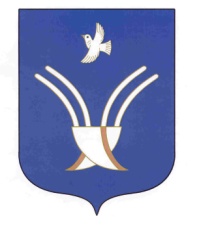 Совет сельского поселенияЮМАШЕВСКИЙ СЕЛЬСОВЕТмуниципального района Чекмагушевский район Республики Башкортостан